ОШ „Никола Тесла“	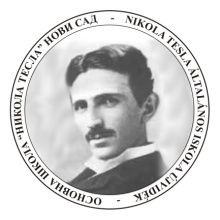 Нови Сад, Футошки пут 25 AТел: 021/ 47 90 365- директор ,47 90 364 - секретар                  47 90 369 –рачунов. ,47 90 368 –благајнаE-mail: osnikolate@gmail.com	Број: I-516Датум:29.03.2019.На основу члана 55.став 1. тачка 8. члана 57. и  члана 116. Закона о јавним набавкама (Сл.гласник РС" бр.124/2012,14/15 , 68/15) ОШ"НИКОЛА ТЕСЛА" НОВИ САДФутошки пут 25ао б ј а в љ у ј еОБАВЕШТЕЊЕ О ЗАКЉУЧЕНОМ ОКВИРНОМ СПОРАЗУМУ ЗА ЈАВНУ НАБАВКУ МАЛЕ ВРЕДНОСТИ ДОБАРА  - намирнице за припремање ХРАНЕ У ШКОЛСКОЈ КУХИЊИЈНМВ 4/2019Наручилац:ОШ "Никола Тесла" Нови Сад, Футошки пут 25аПИБ: 100237126, МАТ.БРОЈ:08066680Интернет страница: www .osnikolateslans.edu.rsе – mail: osnikolate@gmail.comВрста наручиоца: ПросветаВрста : ДобраПредмет јавне набавке: Јавна набавка добара  - намирнице за припремање хране у школској кухињи, редни број ЈНМВ 4/2019 	Назив и ознака из општег речника:шифра 15800000 – разни прехрамбени производишифра 15612500 – пекарски производиВредност оквирног споразума: 4.990.250,92 динара без пдвКритеријум за доделу оквирног споразума : Најнижа понуђена ценаПериод важења оквирног споразума : Од 01.04.2019. до 31.03.2020. године Број добављача : 1 ( један )Датум и број  закљученог оквирног споразума : Оквирни споразум  са изабраним понуђачем закључен је дана 28.03.2019 деловодни број I-505.Подаци о добављачу  :  Master trade“ доо , Нови Сад са адресом Дунавска 10 заједничка са „Пекара Зока НС“доо, Кнеза Властимира 31 Нови СадБрој примљених понуда: Примљено је једна понудаНајвиша и најнижа понуђена цена: Понуђена цена без пдв-а – 4.990.250,92 динараДео или вредност уговора који ће се вршити преко подизвођача:15,93%Датум доношења одлуке о додели уговора: 28.03.2019.Околности по које представљају основ за измену уговора: Не постоје околности